Yale Department of ChemistryINORGANIC CHEMISTRY SEMINARFluorination on the Undergraduate Timescale: Reagent Development at a Primarily Undergraduate Institution (PUI)  Patrick MelvinAssistant Professor of Chemistry, Bryn Mawr College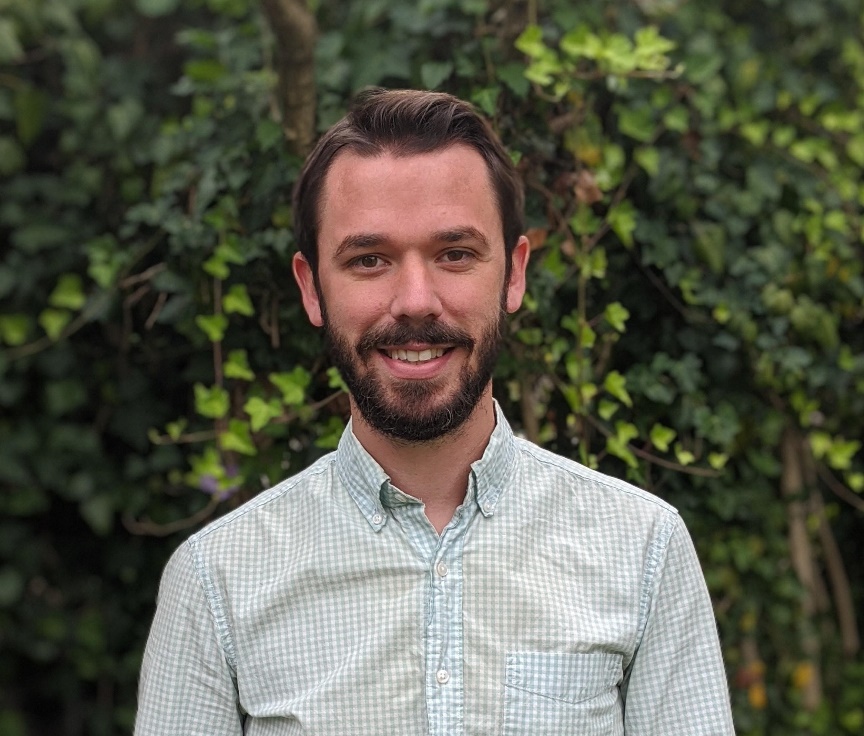 Monday, October 16, 2023Seminar 12 pm SCL 160 Coffee Talk: 3pm SCL 111This seminar is generously sponsored by the Mrs. Hepsa Ely Silliman Memorial Fund